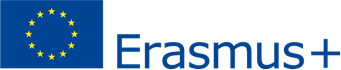 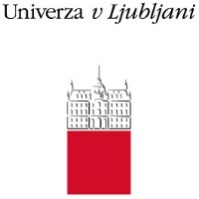 ERASMUS+ STA 2019-20NAKNADNA PRIJAVA ZA  MOBILNOST OSEBJA Z NAMENOM POUČEVANJA (STA) IN POUČEVANJA Z USPOSABLJANJEM (STAT)Prijava na  (obkroži) :mobilnost z namenom poučevanja (STA);mobilnost z namenom poučevanja v kombinaciji z aktivnostjo usposabljanja med istim obdobjem v tujini (STAT);Ime in priimek:..............................................................................................................Datum rojstva:…………………………………….. Članica:……………………………………………………..Strokovni naziv:.......................................................Študijsko področje:……………………..E-NASLOV:.................................................................Tel.:..............................................Naslov, kraj in pošt.št.bivališča:......................................................................................Naziv gostujoče institucije:............................................v državi:…………………………………Obdobje mobilnosti (dnevi poučevanja) v tujini od ......................... do .........................Dodatni dnevi za pot ( največ en dan pred in en dan po mobilnosti):   1      2   (obkroži)skupaj dni ................. Število pedagoških ur na mobilnosti:……………………..na ( 1/ 2 / 3   obkroži) stopnji študija (obkroži)Spodaj podpisani izjavljam,da sem zaposlen/a na Univerzi v Ljubljanida izpolnjujem pogoje Razpisa za sofinanciranje mobilnosti osebja za namen poučevanja na visokošolskih partnerskih institucijah v tujini v okviru programa Erasmus+ 2019/20da sem pri Erasmus+ koordinatorju na matični fakulteti preveril, ali obstaja s partnersko institucijo, na kateri bom izvajal mobilnost za poučevanje, podpisan medinstitucionalni sporazum Erasmus + za mobilnost osebja za namen poučevanja v tujini za študijsko leto 2019/20da je tej mobilnosti dodeljena zgolj ena dotacija iz proračuna EU, ter da dotacija ni namenjena ali uporabljena za ustvarjanje dobička in da noben strošek ne bo dvojno financiranda se moji osebni podatki lahko uporabijo za namen spremljanja in poročanja v okviru programa Erasmus+Podpis:.............................................		Kraj in datum: ...................................Potrditev članice:Prosim, če prijavnico popolno in čitljivo izpolnite. Naknadne spremembe gostujoče institucije in termina izvedbe mobilnosti so izvedljive v dogovoru z UL. Nepopolno izpolnjenih prijav ne bomo obravnavali.